Concours pour le financement d’initiatives de projets pilotes structurants du RQSPAL 2019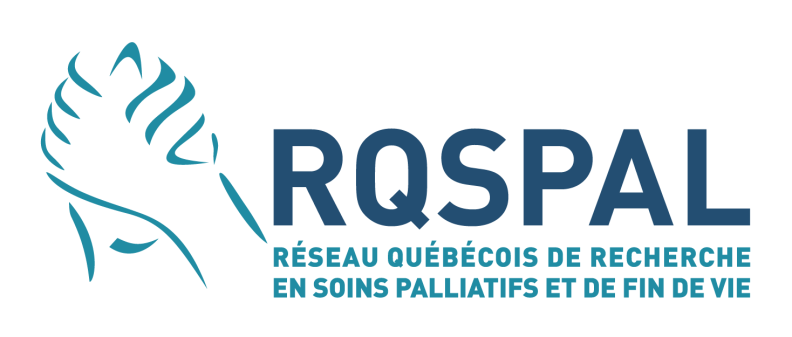 Formulaire d’applicationImplication au sein du RQSPAL (une demi-page maximum) :(Décrire votre participation aux activités du RQSPAL et votre implication depuis la création du RQSPAL)Pour compléter votre dossier, joindre les documents suivants: ☐ Projet de recherche : (1 page de présentation incluant titre(s) et affiliation(s) de tous les co-chercheurs; 3 pages maximum, caractère 11 Calibri, interligne simple, marges 2 cm) (description du projet, problématique, insertion du projet dans un des axes du RQSPAL, objectifs, méthode, résultats attendus)Note : Les références ne sont pas incluses dans les 3 pages du projet.Note 2 : Les évaluateurs ne sont pas tenus de lire les documents formant l’annexe de la proposition de recherche. C’est pourquoi la proposition de recherche devrait être indépendante et contenir toute l’information requise pour appuyer votre plan de recherche (c’est-à-dire qu’elle devrait contenir une description complète de votre projet).☐ Budget : (une page maximum, peut être soumis sous forme de tableau ; incluant justifications)Signatures de tous les chercheurs et collaborateurs:Titre du projet pilote : Cliquez ici pour taper du texte.Période de réalisation du projet : Cliquez ici pour taper du texte.Budget demandé: Cliquez ici pour taper du texte.Chercheur principal (membre du RQSPAL)Nom : Cliquez ici pour taper du texte.Prénom : Cliquez ici pour taper du texte.Institution : Cliquez ici pour taper du texte.Courriel: Cliquez ici pour taper du texte.Je suis chercheur junior (moins de 5 ans depuis l’obtention d’un diplôme Ph.D ou 
post-doctoral) :    ☐ OUI                ☐ NONAutre membre du RQSPAL (minimum 2 membres en tout). S’il y a plus que 2 membres, ajouter d’autres tableaux comme celui-ci)Nom : Cliquez ici pour taper du texte.Prénom : Cliquez ici pour taper du texte.Institution : Cliquez ici pour taper du texte.Courriel: Cliquez ici pour taper du texte.Je suis chercheur junior (moins de 5 ans depuis l’obtention d’un diplôme Ph.D ou 
post-doctoral) :    ☐ OUI                ☐ NON☐ co-investigateur principal☐ co-chercheur☐ collaborateurMembres de l’équipe de recherche non-membres du RQSPALMembres de l’équipe de recherche non-membres du RQSPALMembres de l’équipe de recherche non-membres du RQSPALNom : Cliquez ici pour taper du texte.        Prénom : Cliquez ici pour taper du texte.Institution : Cliquez ici pour taper du texte.Courriel: Cliquez ici pour taper du texte.☐ co-investigateur principal☐ co-chercheur☐ collaborateurNom : Cliquez ici pour taper du texte.Prénom : Cliquez ici pour taper du texte.Institution : Cliquez ici pour taper du texte.Courriel: Cliquez ici pour taper du texte.☐ co-investigateur principal☐ co-chercheur☐ collaborateurNom : Cliquez ici pour taper du texte.Prénom : Cliquez ici pour taper du texte.Institution : Cliquez ici pour taper du texte.Courriel: Cliquez ici pour taper du texte.☐ co-investigateur principal☐ co-chercheur☐ collaborateurÉtudiants (si vous avez des étudiants d’inclus)Étudiants (si vous avez des étudiants d’inclus)Étudiants (si vous avez des étudiants d’inclus)Nom : Cliquez ici pour taper du texte.        Prénom : Cliquez ici pour taper du texte.Grade visé : Cliquez ici pour taper du texte.Chercheur d’attache : Cliquez ici pour taper du texte.Nom : Cliquez ici pour taper du texte.        Prénom : Cliquez ici pour taper du texte.Grade visé : Cliquez ici pour taper du texte.Chercheur d’attache : Cliquez ici pour taper du texte.Nom : Cliquez ici pour taper du texte.        Prénom : Cliquez ici pour taper du texte.Grade visé : Cliquez ici pour taper du texte.Chercheur d’attache : Cliquez ici pour taper du texte.Nom SignatureNom SignatureNom SignatureNom SignatureNom SignatureNom SignatureNom SignatureNom Signature